Applying your knowledge test(Y8 Term 3 Spanish)Mark scheme and transcriptSECTION A (LISTENING)TRANSCRIPT [For part A, students hear the text twice, with 20 seconds in between. For part B, students hear the text one more time.]Daniel y yo somos muy activos. A Daniel le encantan los paseos en el campo porque puede aprovechar la naturaleza y descansar allí.  En cambio yo voy al centro de la ciudad. Por ejemplo, el sábado pasado fui a una tienda de ropa para comprar una falda verde y unos zapatos preciosos. Daniel pasó tiempo al lado de un río y después subió una montaña para ver las vistas y sacar fotos.Si estamos en casa, jugamos en el jardín o ayudamos a nuestra mamá. Esta tarde yo voy a lavar el coche y él va a limpiar la cocina. También vamos a comer tapas en un bar nuevo. Este bar es más caro que otros bares, pero la comida es mejor.PART APART BSECTION B (READING)PART A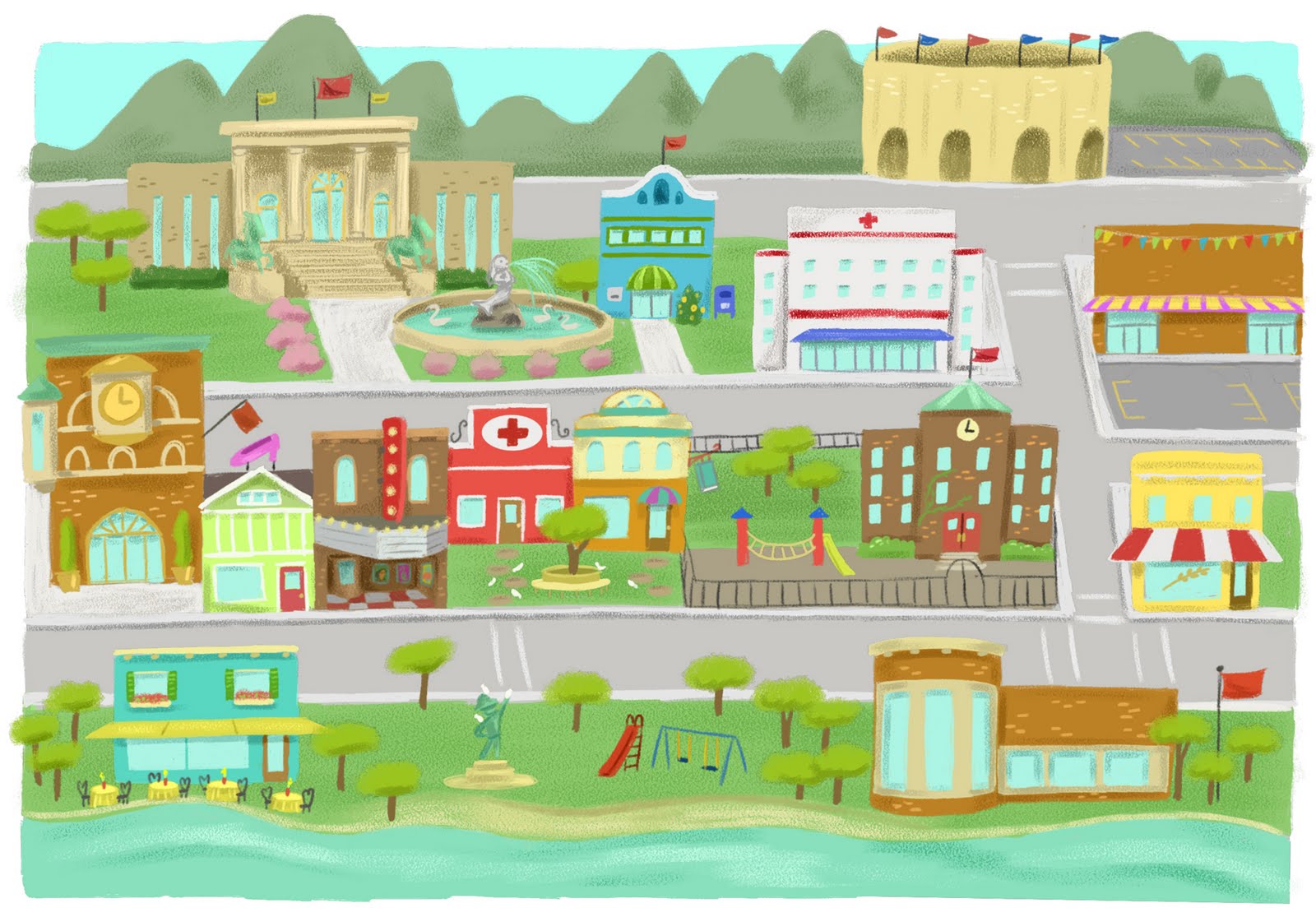 PART BPART C 
SECTION C (WRITING)PART A

PART BSECTION D (SPEAKING)SECTION E (READING ALOUD & COMPREHENSION)PART APART BImage information: 1. Picture of Juan Luis Guerra by Lunchbox LP https://commons.wikimedia.org/wiki/File:Juan_Luis_Guerra_en_Acceso_Total_(3).jpgThis file is licensed under the Creative Commons Attribution 2.0 Generic license.2. Picture of Feria de Sevilla by Edumund GallThis file is licensed under the Creative Commons Attribution 2.0 Generic license.https://www.flickr.com/photos/e_n_gall/14231548262  when?who?in the pastin generalin the futureLucía1. go to a clothes shop1. go to the city centre[1. wash the car]Daniel1.spend time by a river [2. went up a mountain][1. loves going to the countryside]1. clean the kitchenLucía y Daniel1. play in the garden1. meet some friendsa)Why does Daniel love going on trips to the countryside?make the most of nature (1) and rest (1)b)What did Lucía buy?a green skirt (1) and some beautiful shoes (1)c)Why did Daniel go up the mountain?to see the views (1) and to take photos (1)d)How does Lucía compare the new bar with the other bars?the new bar is more expensive (1) but the food is better (1)a train stationa park✓a stadium✓a theatrea cinema✓a banka marketold buildings✓boat race on the river4Santa Orosia festival2traditional music concert3art classes1Notes on tolerance: 0.5 mark awarded for an otherwise correctly-spelled word with an unnecessary accent added to a non-accented letter.Note on this tolerance: The NCELP achievement test rewards full accuracy of accent use, and more tolerance is desirable in the Applying Your Knowledge test so that a large proportion of the marks (1/6th in this case) of the marks cannot be lost due to the wrong choice of an accent.   IdeaNotes on tolerance1.Juan Luis Guerra es un músico de la República Dominicana, un país pequeño en el Caribe.ignore [gue]SSCs include: [ñ], [rr], [ca]Stress includes: república, músico (ante-penultimate syllable)2.Su música es muy conocida, especialmente la canción ‘Ojalá que llueva café.’SSCs include: [ci], [j], [ll]Stress includes: ojalá, café (final syllable)3.Antes de aprender la guitarra, Guerra estudió filosofía en la universidad.ignore [gue]SSCs include: [rr]Stress includes: estudió, filosofía (final syllable)4.Ahora da conciertos en todo el mundo y gana muchos premios.SSCs include [ci], [ga]Stress includes: gana, ahora (penultimate syllable)5.Dice que su música celebra y honra la cultura de su nación.SSCs include [silent h], [cu], [ci], [que], [ce]Stress includes: nación (final syllable), celebra (penultimate syllable)Allow something like	Disallow1.Guerra is a [musician] from [the Dominican Republic], [a small country] in [the Caribbean]2.[his music is very well-known] [especially the song ‘ojalá que llueva café’]Note: students may say the name of the song in Spanish. They wouldn’t be expected to translate this. The unknown words here are testing pronunciation of [z], [ll] and [v] SSCs, plus diphthong [ue].3.[before learning the guitar] Guerra [studied philosophy] [at university]only ‘studied’4.Now [he gives concerts] [around the world / all over the world] and [wins many prizes / wins a lot of prizes]5.he says that [his music celebrates] and [honours the culture] [of his nation]